Arbeitsauftrag: Beschreibt das folgende Bild! Wie entstehen Töne und Geräusche? 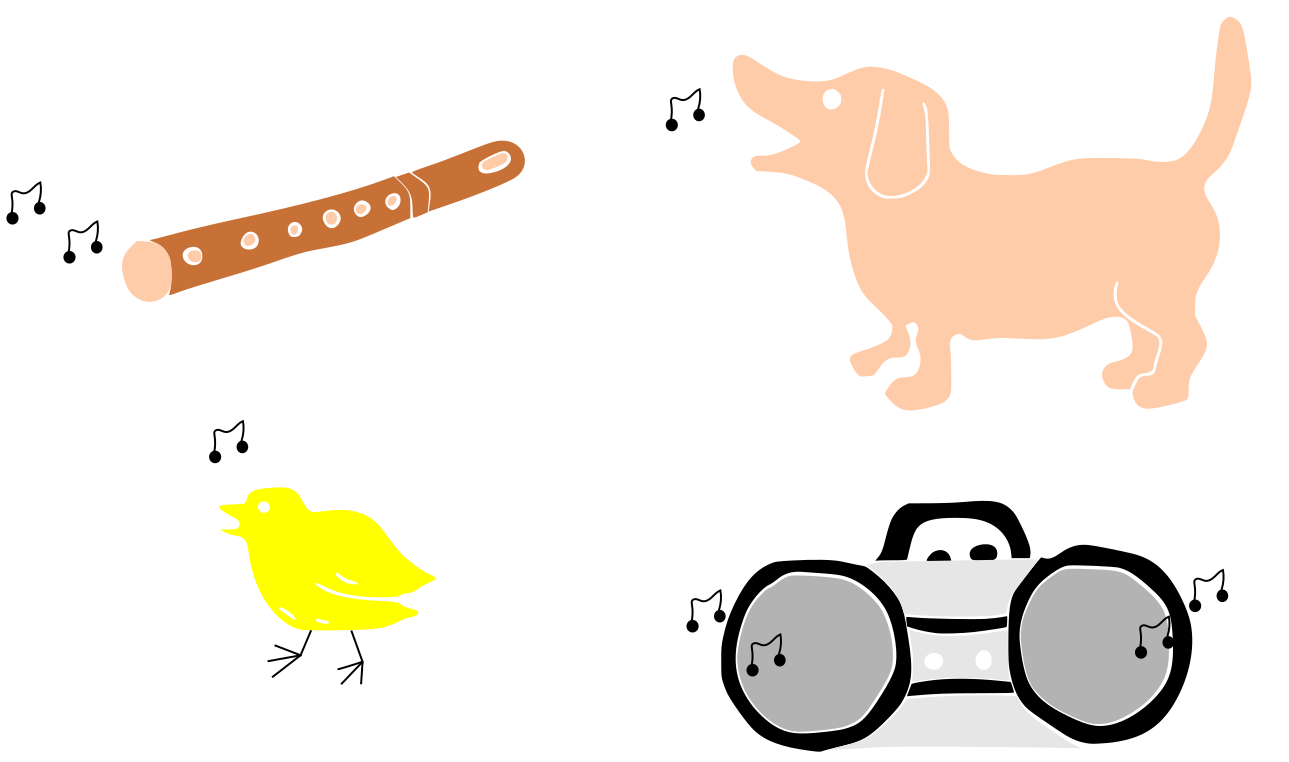 